ANNEXE 3Les organisateurs devront :         - se conformer  à l’article 411 des règlements généraux et produire les pièces exigées.         - se conformer  aux dispositions de l’annexe IV des règlements généraux.         - s’engager à appliquer les règles du RUGBY DIGEST en vigueur.1- Le dossier complet devra être déposé à votre Comité Départemental, 1 mois avant la date du tournoi.2 -Le dossier complet devra être déposé à votre Comité Départemental, 2 mois avant la date du tournoi            Joindre obligatoirement le schéma de traçage des terrains pour chaque catégorie, comprenant l’indication des dimensions en largeur et longueur.(* )   Animation « atelier » non comprise.Le signataire certifie l’exactitude de ces renseignements, et s’engage à ce que le tournoi respecte les règles du RUGBY DIGEST ainsi que les règles de sécurité.Il s’engage également à ce que l’ensemble des pratiquants soient licenciés pour la saison 2023/2024.  Je soussigné (e), madame ou monsieur                                                       président (e) de l’association                                   m’engage à faire respecter la mise en place du rugby digest et des formes de jeu correspondant à la règle en adéquation avec les préconisations de la Direction Sportive Nationale pour la FFR.Chaque instance devant donner un avis doit vérifier que le dossier est complet et conforme aux règlements fédéraux.Une association ne pourra accueillir et organiser à son initiative un tournoi d’école de rugby, uniquement si elle est référencée comme « école de rugby labellisée FFR ».Cette disposition ne concerne pas les tournois/plateaux dont l’organisation relève d’une initiative d’une ligue ou d’un comité départemental.Dans tous les cas où la décision d’autoriser l’organisation d’un tournoi appartient à la ligue, c’est la responsabilité de la dite ligue ou de son délégataire qui serait recherchée en cas d’accident grave pouvant être lié à une autorisation donnée en dehors du respect des règlements de la FFR : règles de sécurité, règles du jeu, temps de jeu, règles d’organisation, etc...Pour les Tournois à caractère national ou international, la ligue  est tenue de les faire figurer sur le site Internet de la FFR. La ligue  adresse un tableau récapitulatif des autorisations accordées à la Commission de Développement de la FFR qui fera procéder à l’enregistrement sur le site Internet FFR. Les clubs pourront s’y référer pour connaître les tournois autorisés.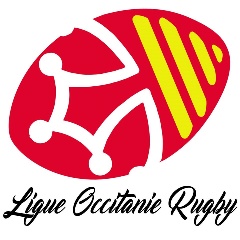 DEMANDE D’AUTORISATON TOURNOI CLUB SAISON 2023-2024DEMANDEURDEMANDEURDEMANDEURDEMANDEURDEMANDEURDEMANDEURDEMANDEURDEMANDEURDEMANDEURDEMANDEURDEMANDEURDEMANDEURDEMANDEURCLUB ou COMITEDEMANDEUR :CLUB ou COMITEDEMANDEUR :CLUB ou COMITEDEMANDEUR :CODEFFR :Personne organisatrice du tournoiPersonne organisatrice du tournoiPersonne organisatrice du tournoiPersonne organisatrice du tournoiPersonne organisatrice du tournoiAdresse :Adresse :Adresse :Adresse :Adresse ::Courriel :Courriel :Courriel :S/C de son Président   :S/C de son Président   :S/C de son Président   :S/C de son Président   :S/C de son Président   ::Courriel :Courriel :Courriel :Ecole de rugby labellisée ou renouvelée Seuls les EDR labellisées sont habilitées à déposer une demande d’autorisation de tournoiEcole de rugby labellisée ou renouvelée Seuls les EDR labellisées sont habilitées à déposer une demande d’autorisation de tournoiEcole de rugby labellisée ou renouvelée Seuls les EDR labellisées sont habilitées à déposer une demande d’autorisation de tournoiEcole de rugby labellisée ou renouvelée Seuls les EDR labellisées sont habilitées à déposer une demande d’autorisation de tournoiEcole de rugby labellisée ou renouvelée Seuls les EDR labellisées sont habilitées à déposer une demande d’autorisation de tournoiEcole de rugby labellisée ou renouvelée Seuls les EDR labellisées sont habilitées à déposer une demande d’autorisation de tournoiEcole de rugby labellisée ou renouvelée Seuls les EDR labellisées sont habilitées à déposer une demande d’autorisation de tournoiEcole de rugby labellisée ou renouvelée Seuls les EDR labellisées sont habilitées à déposer une demande d’autorisation de tournoiEcole de rugby labellisée ou renouvelée Seuls les EDR labellisées sont habilitées à déposer une demande d’autorisation de tournoiEcole de rugby labellisée ou renouvelée Seuls les EDR labellisées sont habilitées à déposer une demande d’autorisation de tournoiEcole de rugby labellisée ou renouvelée Seuls les EDR labellisées sont habilitées à déposer une demande d’autorisation de tournoiEcole de rugby labellisée ou renouvelée Seuls les EDR labellisées sont habilitées à déposer une demande d’autorisation de tournoiEcole de rugby labellisée ou renouvelée Seuls les EDR labellisées sont habilitées à déposer une demande d’autorisation de tournoiLabelliséeLabelliséeOUIOUIRenouveléeRenouveléeOUINONNONDateDemande l’autorisation d’organiser un tournoi à :Demande l’autorisation d’organiser un tournoi à :Demande l’autorisation d’organiser un tournoi à :Demande l’autorisation d’organiser un tournoi à :Demande l’autorisation d’organiser un tournoi à :NOM DU TOURNOI :NOM DU TOURNOI :Date (s)Du :Au :NIVEAU DU TOURNOINIVEAU DU TOURNOINIVEAU DU TOURNOINIVEAU DU TOURNOIDEPARTEMENTAL (1)REGIONAL (1)NATIONAL (2)INTERNATIONAL (2)CATEGORIES   CONCERNEES :CATEGORIES   CONCERNEES :CATEGORIES   CONCERNEES :CATEGORIES   CONCERNEES :CATEGORIES   CONCERNEES :Moins de 6Formes de jeuAteliers + jeux d’opposition 4 contre 4 ou 5 contre 5Ateliers + jeux d’opposition 4 contre 4 ou 5 contre 5Moins de 8Formes de jeuDe sept à décembre T+2sec (5 c 5)De janvier à juin JCO (5 c 5)Moins de 10Formes de jeuDe oct à décembre JCO (5 c 5)De janvier à juin Jeu à 7Moins de 12Formes de jeuDe oct à décembre JCO (5 c 5)De janvier à juin Jeu à XMoins de 14 à XFormes de jeuoctobre JCO (7 c 7)Du novembre à juin jeu à XMoins de 14 à XVFormes de jeuoctobre JCO (7 c 7)Du novembre à juin jeu à XVMoins de 15 F à Xoctobre JCO (7 c 7)Du novembre à juin jeu à XMoins de 15 F à XVoctobre JCO (7 c 7)Du novembre à juin jeu à XVPARTICIPANTS(NOMBRE PREVISIONNEL)PARTICIPANTS(NOMBRE PREVISIONNEL)PARTICIPANTS(NOMBRE PREVISIONNEL)PARTICIPANTS(NOMBRE PREVISIONNEL)Nombre de ClubsNombre de ClubsNombre de ClubsNombre d’équipes Nombre d’équipes Nombre d’équipes Nombre de joueursNombre de joueursNombre de joueursNombre de joueursPARTICIPANTS(NOMBRE PREVISIONNEL)PARTICIPANTS(NOMBRE PREVISIONNEL)PARTICIPANTS(NOMBRE PREVISIONNEL)PARTICIPANTS(NOMBRE PREVISIONNEL)LIEUX ET HORAIRES DU TOURNOILIEUX ET HORAIRES DU TOURNOILIEUX ET HORAIRES DU TOURNOILIEUX ET HORAIRES DU TOURNOILIEUX ET HORAIRES DU TOURNOILIEUX ET HORAIRES DU TOURNOILIEUX ET HORAIRES DU TOURNOILIEUX ET HORAIRES DU TOURNOILIEUX ET HORAIRES DU TOURNOILIEUX ET HORAIRES DU TOURNOILIEUX ET HORAIRES DU TOURNOILIEUX ET HORAIRES DU TOURNOILIEUX ET HORAIRES DU TOURNOILIEUX ET HORAIRES DU TOURNOILIEUXLIEUXLIEUXSTADESSTADESSTADESHORAIRESHORAIRESHORAIRESHORAIRESHORAIRESHORAIRESHORAIRES1ére journée De De De à2ème journée De De De à3ème journée De De De àORGANISATION DU TOURNOIORGANISATION DU TOURNOIORGANISATION DU TOURNOIORGANISATION DU TOURNOIORGANISATION DU TOURNOIORGANISATION DU TOURNOIORGANISATION DU TOURNOIORGANISATION DU TOURNOIORGANISATION DU TOURNOIORGANISATION DU TOURNOIORGANISATION DU TOURNOIORGANISATION DU TOURNOIORGANISATION DU TOURNOIORGANISATION DU TOURNOIINSTALLATIONSSPORTIVESINSTALLATIONSSPORTIVESNombre de terrains utilisésNombre de terrains utilisésNombre de terrains utilisésNombre de vestiairesdisponiblesNombre de vestiairesdisponiblesNombre de vestiairesdisponiblesNombre de douches disponiblesNombre de douches disponiblesNombre de douches disponiblesNombre de douches disponiblesNombre de douches disponiblesNombre de douches disponiblesINSTALLATIONSSPORTIVESINSTALLATIONSSPORTIVESSURFACE UTILISÉESURFACE UTILISÉEARBITRAGEARBITRAGEARBITRAGEARBITRAGEARBITRAGEARBITRAGEARBITRAGEARBITRAGEARBITRAGEARBITRAGEARBITRAGEARBITRAGEARBITRAGEARBITRAGEARBITRAGEARBITRAGENOMBRE ET PROVENANCE DES ARBITRESNOMBRE ET PROVENANCE DES ARBITRESNOMBRE ET PROVENANCE DES ARBITRESNOMBRE ET PROVENANCE DES ARBITRESNOMBRE ET PROVENANCE DES ARBITRESNOMBRE ET PROVENANCE DES ARBITRESNOMBRE ET PROVENANCE DES ARBITRESNOMBRE ET PROVENANCE DES ARBITRESNOMBRE ET PROVENANCE DES ARBITRESNOMBRE ET PROVENANCE DES ARBITRESNOMBRE ET PROVENANCE DES ARBITRESNOMBRE ET PROVENANCE DES ARBITRESNOMBRE ET PROVENANCE DES ARBITRESNOMBRE ET PROVENANCE DES ARBITRESNOMBRE ET PROVENANCE DES ARBITRESNOMBRE ET PROVENANCE DES ARBITRESÉducateursÉducateursÉducateur-Accompagnant+ joueurs-arbitres (M12 – M14)Éducateur-Accompagnant+ joueurs-arbitres (M12 – M14)Éducateur-Accompagnant+ joueurs-arbitres (M12 – M14)Éducateur-Accompagnant+ joueurs-arbitres (M12 – M14)Éducateur-Accompagnant+ joueurs-arbitres (M12 – M14)Éducateur-Accompagnant+ joueurs-arbitres (M12 – M14)Ecole d’arbitrageEcole d’arbitrageArbitres  encours de formationArbitres  encours de formationArbitres  encours de formationArbitres  encours de formationArbitresOfficielsArbitresOfficielsSECURITESECURITESECURITESECURITESECURITESECURITESECURITESECURITESECURITESECURITESECURITESECURITESECURITESECURITESECURITESECURITEResponsablesécurité :Responsablesécurité :Responsablesécurité :Responsablesécurité :NomNomNomNomNomN° licenceN° licenceN° licenceN° licenceResponsablesécurité :Responsablesécurité :Responsablesécurité :Responsablesécurité :MédecinMédecinMédecinMédecinOUIOUINONNONNONNom du médecinNom du médecinNom du médecinNom du médecinMédecinMédecinMédecinMédecinAntenne de secoursAntenne de secoursAntenne de secoursAntenne de secoursOUIOUINONNONNONNom de l’organismeNom de l’organismeNom de l’organismeNom de l’organismeAntenne de secoursAntenne de secoursAntenne de secoursAntenne de secoursAmbulanceAmbulanceAmbulanceAmbulanceOUIOUINONNONNONAmbulanceAmbulanceAmbulanceAmbulanceLOGISTIQUELOGISTIQUELOGISTIQUELOGISTIQUELOGISTIQUELOGISTIQUELOGISTIQUELOGISTIQUELOGISTIQUELOGISTIQUELOGISTIQUELOGISTIQUELOGISTIQUELOGISTIQUELOGISTIQUELOGISTIQUEDroitd’inscription Droitd’inscription Droitd’inscription OUIOUINONNONSi ouimontant par équipeSi ouimontant par équipeSi ouimontant par équipeSi ouimontant par équipeSi ouimontant par EDRSi ouimontant par EDRSi ouimontant par EDRSi ouimontant par EDRDroitd’inscription Droitd’inscription Droitd’inscription HébergementHébergementHébergementOUIOUINONNONStructure d’accueilStructure d’accueilStructure d’accueilStructure d’accueilStructure d’accueilStructure d’accueilStructure d’accueilStructure d’accueilHébergementHébergementHébergementRepasRepasRepasOUIOUINONNONNom du fournisseurNom du fournisseurNom du fournisseurNom du fournisseurNom du fournisseurPrix par personnePrix par personnePrix par personneRepasRepasRepasGouterGouterGouterOUIOUINONNONGouterGouterGouterORGANISATION SPORTIVEORGANISATION SPORTIVEORGANISATION SPORTIVEORGANISATION SPORTIVEORGANISATION SPORTIVEORGANISATION SPORTIVEORGANISATION SPORTIVEORGANISATION SPORTIVEORGANISATION SPORTIVEORGANISATION SPORTIVETemps de jeu maxi (en mn) à respecter impérativementTemps de jeu maxi (en mn) à respecter impérativementTemps de jeu maxi (en mn) à respecter impérativementTemps de jeu maxi (en mn) à respecter impérativementM6M8M10M12M14 à XM14 à XVM15Fà XSur ½ journéeSur ½ journéeSur ½ journéeSur ½ journée30 (*)506565656065Sur 2 demi-journéesSur 2 demi-journéesSur 2 demi-journéesSur 2 demi-journées758590909090Sur 3 demi-journéesSur 3 demi-journéesSur 3 demi-journéesSur 3 demi-journées90100110110110110En 1 seule phaseEn 1 seule phaseEn 1 seule phaseEn 1 seule phaseEn 1 seule phaseEn 1 seule phaseEn 1 seule phaseEn 1 seule phaseEn 1 seule phaseEn 1 seule phaseNb de matches prévus/équipeDurée 1 matchTemps Total de jeu par équipeTemps Total de jeu par équipeTemps Total de jeu par équipeTemps Total de jeu par équipeEn 2 phasesEn 2 phasesEn 2 phasesEn 2 phasesEn 2 phasesEn 2 phasesEn 2 phasesEn 2 phasesEn 2 phasesEn 2 phasesPhase de brassagePhase de brassagePhase de brassageNb de matches prévus/équipePhase de brassagePhase de brassagePhase de brassageDurée 1 matchPhase de niveauPhase de niveauPhase de niveauNb de matches prévus/équipePhase de niveauPhase de niveauPhase de niveauDurée 1 matchTemps Total de jeu par équipeTemps Total de jeu par équipeTemps Total de jeu par équipeTemps Total de jeu par équipeREGLES APPLIQUEES EN CAS D’EGALITERègles appliquées en cas d’égalité :Lors des phases de brassage et de niveau, les matches peuvent se finir sur un score de parité.Seule l’égalité des équipes en fin de phase de brassage sera à prendre en compte, si nécessaire:1- Les points terrain si toutes les équipes ont le même nombre de matches joués2 - Les points terrain avec péréquation pour ramener toutes les équipes au même nombre dematches joués3- Cartons rouges joueurs ou éducateurs (en cas d’égalité sur le nombre de points Terrain)4- Le goal-average particulier5- Les essais marqués sans ou avec péréquation en tenant compte d’un écart de 5 essais parmatch maximum.6- Les essais encaissés sans ou avec péréquation en tenant compte d’un écart de 5 essais parmatch maximum.En cas d’égalité en fin de phase de niveau, les équipes seront classées ex-æquo et serontrécompensées de la même manière.Lorsque le Tournoi comporte plusieurs catégories, merci de bien vouloir compléter pourchacune d’elles, toutes informations utiles sur la forme d’organisation.Lorsque le Tournoi comporte plusieurs catégories, merci de bien vouloir compléter pourchacune d’elles, toutes informations utiles sur la forme d’organisation.Lorsque le Tournoi comporte plusieurs catégories, merci de bien vouloir compléter pourchacune d’elles, toutes informations utiles sur la forme d’organisation.Lorsque le Tournoi comporte plusieurs catégories, merci de bien vouloir compléter pourchacune d’elles, toutes informations utiles sur la forme d’organisation.M6M8M10M12M14M15FRECOMPENSESRECOMPENSESRECOMPENSESRECOMPENSESFEUILLES DE PARTICIPATIONFEUILLES DE PARTICIPATIONFEUILLES DE PARTICIPATIONFEUILLES DE PARTICIPATIONLes feuilles de participation (une par catégorie) comportant les N° de licence des joueurs et des éducateurs, signées par le responsable de la catégorie et certifiant que tous les participants sont régulièrement affiliés à la FFR, seront déposées à l’organisation du tournoi.Les feuilles de participation (une par catégorie) comportant les N° de licence des joueurs et des éducateurs, signées par le responsable de la catégorie et certifiant que tous les participants sont régulièrement affiliés à la FFR, seront déposées à l’organisation du tournoi.Les feuilles de participation (une par catégorie) comportant les N° de licence des joueurs et des éducateurs, signées par le responsable de la catégorie et certifiant que tous les participants sont régulièrement affiliés à la FFR, seront déposées à l’organisation du tournoi.Les feuilles de participation (une par catégorie) comportant les N° de licence des joueurs et des éducateurs, signées par le responsable de la catégorie et certifiant que tous les participants sont régulièrement affiliés à la FFR, seront déposées à l’organisation du tournoi.LICENCESLICENCESLICENCESLICENCESDéposées à l’organisation du tournoiDéposées à l’organisation du tournoiOUINONDisponibles sur le tournoi pour répondre à toute demandeDisponibles sur le tournoi pour répondre à toute demandeOUINONDiversDiversDiversDivers Date, Tampon et Signature du PrésidentLe AVIS ET AUTORISATIONSAvis du Comité Départemental :Avis du Comité Départemental :Favorable :Défavorable :Défavorable :Motif si défavorable :Motif si défavorable :Nom du signataire :Nom du signataire :Visa : Fonction :Fonction :Visa : Date :Date :Visa : Avis du responsable de la Ligue  (Commission EDR, CTL,  Etc)Avis du responsable de la Ligue  (Commission EDR, CTL,  Etc)Favorable :Défavorable :Défavorable :Motif si défavorable :Motif si défavorable :Nom du signataire :Nom du signataire :Visa :Visa :Visa :Fonction :Fonction :Visa :Visa :Visa :Date :Date :Visa :Visa :Visa :DECISION :De la ligue : Pour les tournois départementaux, ligues  ou nationaux.De la FFR : Pour les tournois internationaux.De la ligue : Pour les tournois départementaux, ligues  ou nationaux.De la FFR : Pour les tournois internationaux.De la ligue : Pour les tournois départementaux, ligues  ou nationaux.De la FFR : Pour les tournois internationaux.De la ligue : Pour les tournois départementaux, ligues  ou nationaux.De la FFR : Pour les tournois internationaux.De la ligue : Pour les tournois départementaux, ligues  ou nationaux.De la FFR : Pour les tournois internationaux.De la ligue : Pour les tournois départementaux, ligues  ou nationaux.De la FFR : Pour les tournois internationaux.Accord :Nom du signataire :Visa :Visa :Visa :Accord :Fonction :Visa :Visa :Visa :Accord :Date :Visa :Visa :Visa :Refus :Nom du signataire :VisaVisaVisaRefus :Fonction :VisaVisaVisaRefus :Date :VisaVisaVisaRefus :Motif :VisaVisaVisa